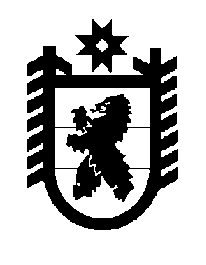 Российская Федерация Республика Карелия    ПРАВИТЕЛЬСТВО РЕСПУБЛИКИ КАРЕЛИЯРАСПОРЯЖЕНИЕот 23 мая 2016 года № 370р-Пг. Петрозаводск В целях подготовки и проведения празднования в Республике Карелия в 2017 году 190-летия со дня рождения Ирины Андреевны Федосовой, привлечения внимания к вопросам сохранения и продвижения поэтического наследия народной русской сказительницы:Образовать Организационный комитет по подготовке  и проведению празднования в 2017 году 190-летия со дня рождения Ирины Андреевны Федосовой (далее – Организационный комитет) и утвердить его состав согласно приложению.Организационному комитету в срок до 1 декабря 2016 года разработать и утвердить План мероприятий по празднованию в 2017 году 190-летия со дня рождения Ирины Андреевны Федосовой.           ГлаваРеспублики  Карелия                                                              А.П. ХудилайненПриложение к распоряжениюПравительства Республикиот 23 мая 2016 года № 370р-ПСОСТАВОрганизационного комитета по подготовке и проведению празднования в 2017 году  190-летия со дня рождения Ирины Андреевны Федосовой___________Улич В.В.–заместитель Премьер-министра Правительства Республики Карелия, председатель Организационного комитетаЛесонен А.Н.–Министр культуры Республики Карелия, заместитель председателя Организационного комитетаСоловьева Е.В.–начальник отдела Министерства культуры Республики Карелия, секретарь Организационного комитетаЧлены Организационного комитета:Члены Организационного комитета:Члены Организационного комитета:Акулич Т.И.–ведущий специалист администрации Муезерского  муниципального района (по согласованию)Аникина И.В.–заместитель директора федерального государственного бюджетного учреждения культуры «Государственный историко-архитектурный и этнографический музей-заповедник «Кижи» (по согласованию)Антонова Т.А.–директор муниципального казенного учреждения «Сортавальская межпоселенческая районная библиотека» (по согласованию) Булавцева В.И.–глава администрации Калевальского муниципального района (по согласованию)Васильева Г.В.–заместитель председателя Комитета по образованию, культуре, спорту и делам молодежи Законодательного Собрания Республики Карелия (по согласованию)Васильева Н.В.–главный специалист Министерства образования Республики Карелия Вильк Н.В.–директор автономной некоммерческой организации общества помощи ручному труду  «Заонежская изба» (по согласованию)Герасимова Ю.А.–ведущий специалист Министерства по делам молодежи, физической культуре и спорту Республики Карелия Денисова Т.С.–ведущий специалист Министерства Республики Карелия по вопросам национальной политики, связям с общественными, религиозными объединениями  и средствами массовой информацииЕрмоленко Р.Е.–заместитель главы администрации Петрозаводского городского округа – председатель комитета социального развития (по согласованию)Ильина И.Г.–главный библиотекарь муниципального  учреждения «Кондопожская центральная районная библиотека им. Б.Е. Кравченко» (по согласованию)Калачева О.М.–заместитель главы администрации муниципального образования «Суоярвский  район» по социальным вопросам (по согласованию)Карпенко В.А.–глава администрации муниципального образования «Медвежьегорский муниципальный  район» (по согласованию)Корчуганова Л.А.–директор муниципального бюджетного учреждения «Межпоселенческая центральная районная библиотека» Кемского муниципального района (по согласованию)Кузнецова В.П.–старший научный сотрудник федерального государственного бюджетного учреждения науки Института языка, литературы и истории Карельского научного центра Российской академии наук (по согласованию)Лейнова К.С.–директор муниципального бюджетного учреждения «Сегежская централизованная библиотечная система» (по согласованию)Литвинова Н.Ю.–директор муниципального казенного учреждения «Центр культуры, библиотечного обслуживания, спорта и туризма» (по согласованию)Манин А.А.–Министр Республики Карелия по вопросам национальной политики, связям с общественными и религиозными объединениями Михайлова Н.С.–директор Карельской региональной общественной организации «Преемственность русских традиций» (по согласованию)Никонова Г.В.–глава Пудожского муниципального района (по согласованию)Рогалевич А.С.–председатель Комитета по образованию, культуре, спорту и делам молодежи Законодательного Собрания Республики Карелия (по согласованию)Романова И.В.–начальник отдела  администрации Олонецкого национального муниципального района (по согласованию)Смоленникова С.Ф.–директор муниципального бюджетного учреждения «Централизованная библиотечная система Лоухского муниципального района» (по согласованию)Сукотова В.А.–председатель Карельской региональной общественной организации «Заонежье» (по согласованию)Тарасов М.В.–председатель Республиканской общественной организации «Карельский союз писателей» (по согласованию)Томчик А.А.–заместитель Министра культуры Республики Карелия Хребтова С.Г.–директор муниципального казенного учреждения «Этнокультурный центр Пряжинского национального муниципального района» (по согласованию)Хрулев В.В.–заместитель директора муниципального учреждения «Прионежский районный центр культуры» (по согласованию)Щурихина Н.В.–директор муниципального бюджетного учреждения культуры «Беломорская централизованная библиотечная система» (по согласованию)